Приложение 2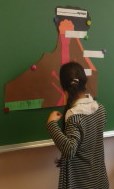 
Приложение 6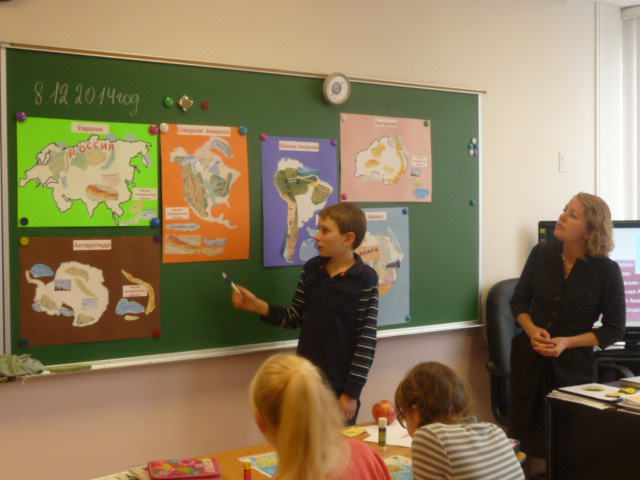 